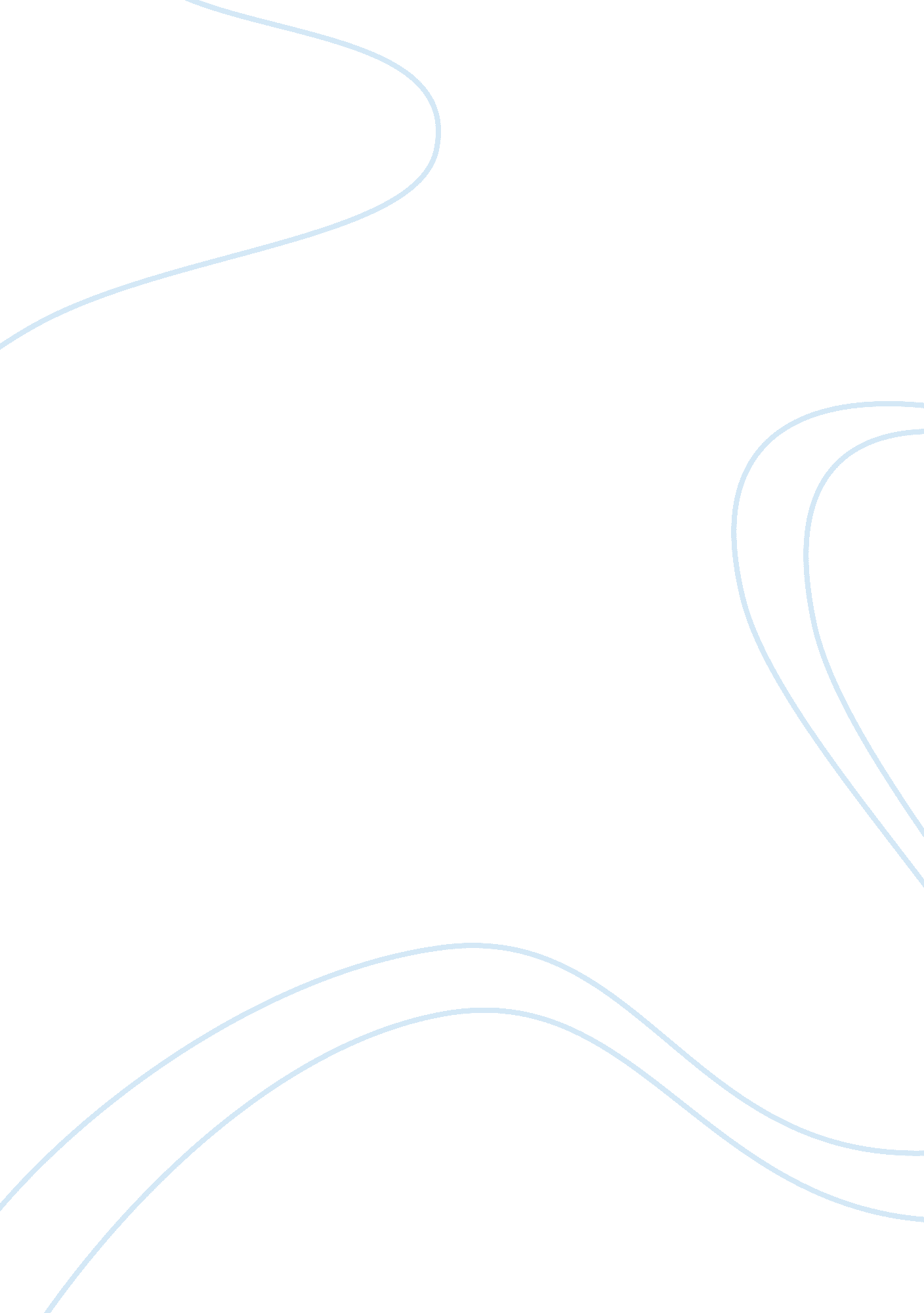 Executive report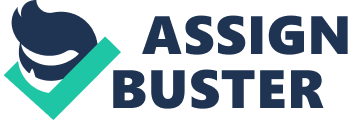 Executive Report YOUR FULL YOUR INSTITUION OR SCHOOL EXECUTIVE REPORT This report is based upon the Executive Opinion Survey for International Competitiveness (EOS) submitted to a senior executive within the United Arab Emirates. The questionnaire was submitted to: 
Mr. Christophe Lalandre, Director of Private Banking 
Credit Suisse Representative Office 
Dhabi Tower 
P. O. Box 47060, Hamdan St. 
Abu Dhabi 
Credit Suisse 
Credit Suisse is a multi-national corporation that provides financial services to a wide range of global clients. Its private banking service provides comprehensive advice on investment products for high-net-worth individuals. In May of 2005, the company opened a full-service branch at the Dubai International Financial Centre focusing upon the needs of investors within the Middle East by providing them with investment vehicles tailored to suit their individual or institutional requirements. 
Assessment 
The EOS is a cross-country comparison of factors affecting economic competitiveness and growth, and seeks to provide a benchmarking tool for businesses, governments, academia, and civil organizations. The questionnaire does a very good job of gathering information on the issues related to international competitiveness including macroeconomic environment, technological readiness, and public institutions. The construction of the EOS lends itself to gathering data on a wide range of topics. It provides executives the opportunity to offer anonymous observations on the overall economy, as well as local governmental policies that support or infringe upon development. The tabulation of this data is particularly helpful in drawing conclusions on specific in-country governmental policies that support competitiveness. The benchmark comparisons yield a clear view of which nations are facilitating growth, and those countries that can improve competitiveness and growth through policy adjustments. 
Recommendations for Improvement 
My first recommendation is that the EOS be shortened in length. While it is a very thorough data collection tool, consideration should be given to the respondents. These members of senior management have significant duties and time constraints. The EOS would increase the likelihood of a higher response rate if it would permit the executive to complete the questionnaire in a shorter amount of time. Potential respondents, anticipating the amount of time needed to complete the survey, might simply refuse to participate due to the demands of their jobs. 
My second suggestion is that the framers of the EOS change the quantitative data collection format. The current methodology is a question that asks the respondent to offer an opinion using seven levels of assessment. The information could be gathered with equal accuracy, and significant time savings, by offering a four level method. Rather than posing a question and asking the executive to offer a seven-unit numerical valuation between the provided answers, the EOS could make a statement that framed the issue and ask the respondent to reply by strongly agreeing, agreeing, disagreeing, or strongly disagreeing. This would still allow for quantifiable data of reasonable accuracy while streamlining the process for time management. Further, this methodology would allow the data to be more narrowly-tailored by the language of the question itself. In this way, accurate data could be gathered for comparison, while increasing the response rate. 